Муниципальное бюджетное дошкольное  образовательное учреждение«Детский сад №268»Конспект НОД (средняя группа №2)«Правила дорожного движения»Выполнила: Анцупова Т.С.Новокузнецк 2019г. Цель: Развивать творческие способности дошкольников.Прививать интерес детей к художественному творчеству.Задачи:- развитие навыков и умений работы с гуашевыми красками и смешивания цветов на палитре для получения нужных оттенков-развивать воображение и мышление у детей;- познакомить детей с нетрадиционной техникой рисования- кляксографией;-  Воспитывать интерес к зимним явлениям.Предварительная работа: наблюдение за зимней природой во время прогулок, чтение и разучивание стихотворений о зиме, рассматривание репродукций картин, иллюстраций о зиме, прослушивание музыкальных произведений на зимнюю тему.Материал: листы А4, жидко разведенная гуашь в мисочке белого  и синего цвета, палитра,  кисточка, трубочка (соломинка для напитков).Способ получения изображения: ребенок макает кистью в краску, капает  на лист, делая небольшое пятно (капельку). Затем на это пятно дует из трубочки так, что бы ее конец не касался ни пятна, ни бумаги. Ход работы:Звучит аудиозапись «Зимняя мелодия»В-ль: Какая чудесная мелодия. На что она похожа? Что можно сказать о ней? Это зимняя мелодия, а вам нравится зима? Это действительно чудесная, сказочная время года. А что можно делать зимой? В-ль: Я предлагаю вам совершить прогулку по зимнему лесу. Тактильная игра – массаж «Собираемся на прогулку» С помощью имитации надеваем штаны, носки (легкое поглаживание ног); надеваем свитера (поглаживание рук, живота); надеваем сапожки (поглаживание ног от пальцев до колена); одеваем шапки (поглаживание головы); застегиваем пуговицы на куртках (точечные движения от шеи до живота).Звучит музыкальный фонИмитационное упражнение «Мы шагаем по сугробам»Мы шагаем по сугробам, Дети идут, высоко поднимая ногиПо сугробам крутолобым.Поднимай повыше ногу,Проложи другим дорогу! Очень долго мы шагали, Садятся и поглаживают ноги Наши ноженьки устали. Ладонями снизу вверх.Сейчас сядем, отдохнем,И опять гулять пойдем.В-ль: Посмотрите, ребята, на какую зимнюю поляну мы вышли, какие красивые деревья кругом. Посмотрите сколько снега вокруг, как он искрится на солнышке. Это Зимушка-зима так красиво украсила лес, сделала такой чудесный узор. Но проказник ветер, кое-где порвал узорчатое покрыло зимы. Давайте ей поможем. Мы нарисуем чудесные зимние узоры. Но прежде чем приступить к рисованию, давайте разогреем наши пальчики.Пальчиковая игра – массаж «Мальчик-пальчик»Пальчик –мальчик, где ты был, Потирают большойГде ты с братцами ходил? палец - С этим я в снегу валялся, Поочередно потирают каждый - С этим с горочки катался. пальчик.- С этим по лесу гулял,- С этим я в снежки играл. Все мы пальчики – друзья, Динамично сжимают ладошку в Где они – там и я! кулачок.Изобразительная деятельностьА сейчас мы с вами поможем Зимушке-зиме и нарисуем зимние узоры. ребенок макает кистью в краску, капает  на лист, делая небольшое пятно (капельку). Затем на это пятно дует из трубочки так, что бы ее конец не касался ни пятна, ни бумаги. (даю рекомендации, обращаю внимание на то, что трубочка не должна касаться капельки, струя воздух не должна быть очень сильной или очень слабой). По окончанию работы В-ль: Какие вы молодцы, какие замечательные узоры у вас получились. В-ль: Ну вот, ребята, мы с вами помогли Зимушке-зиме поправили узоры в лесу. Вы все молодцы. Очень красиво, а главное очень необычно.Фото: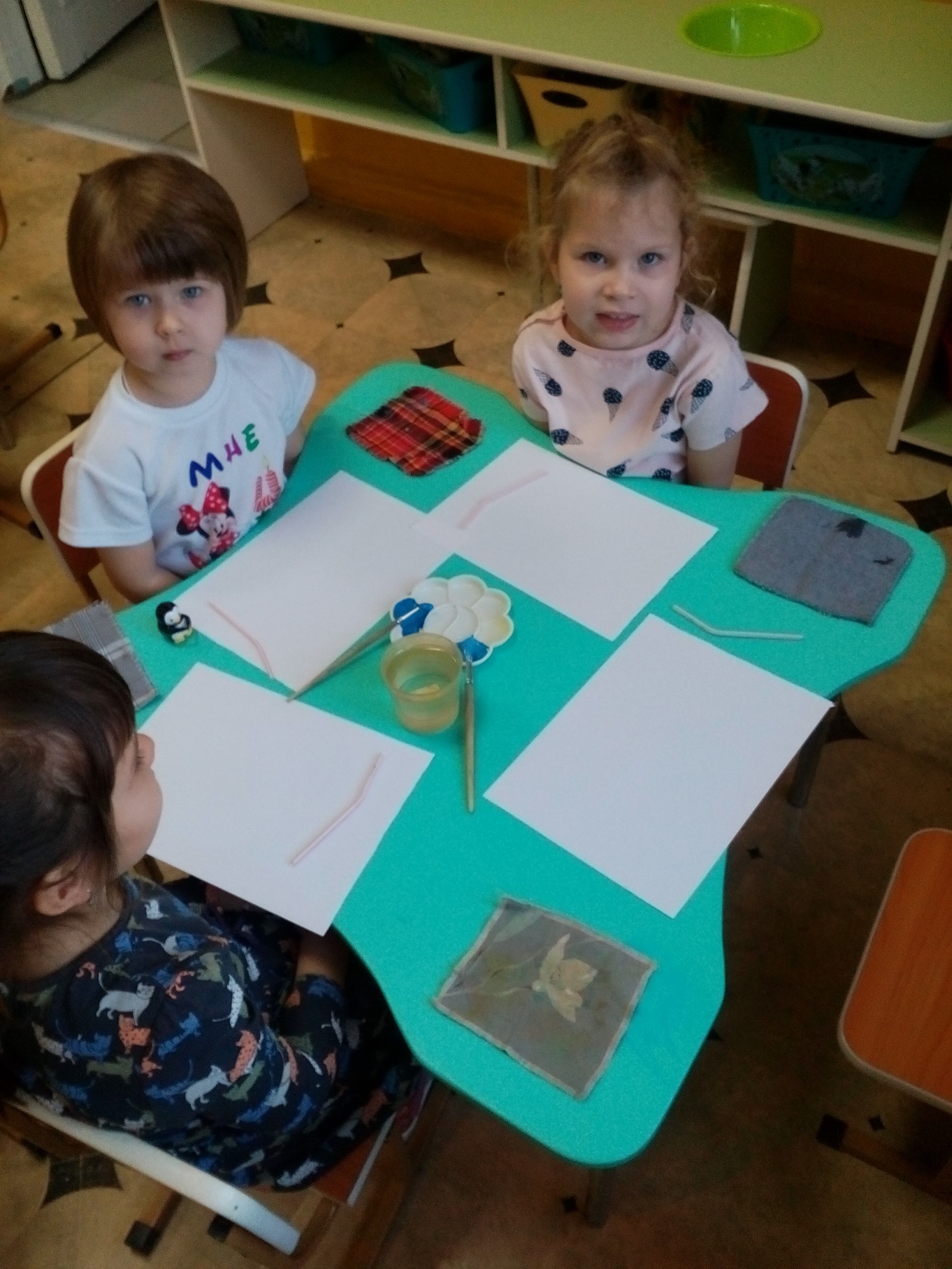 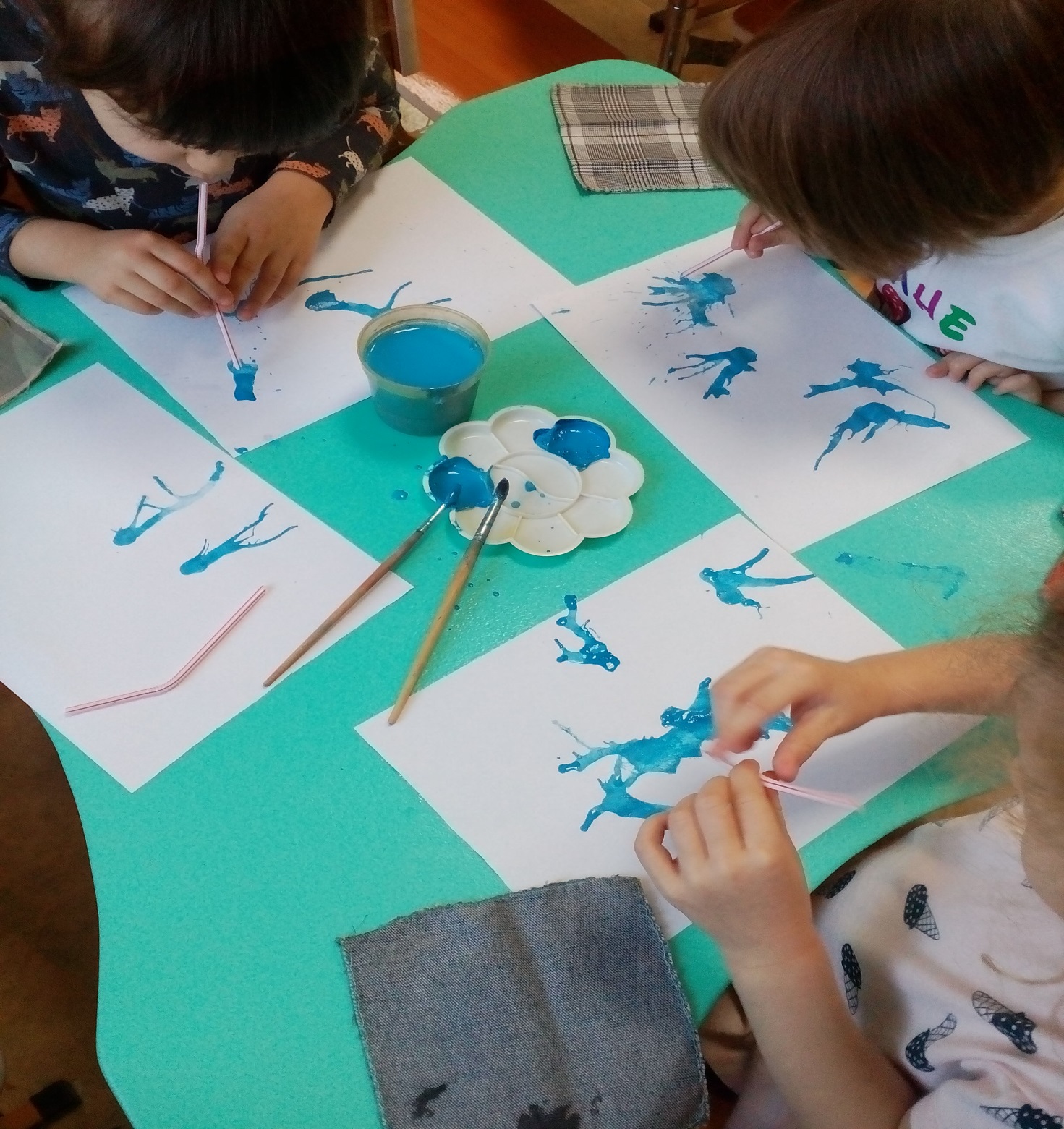 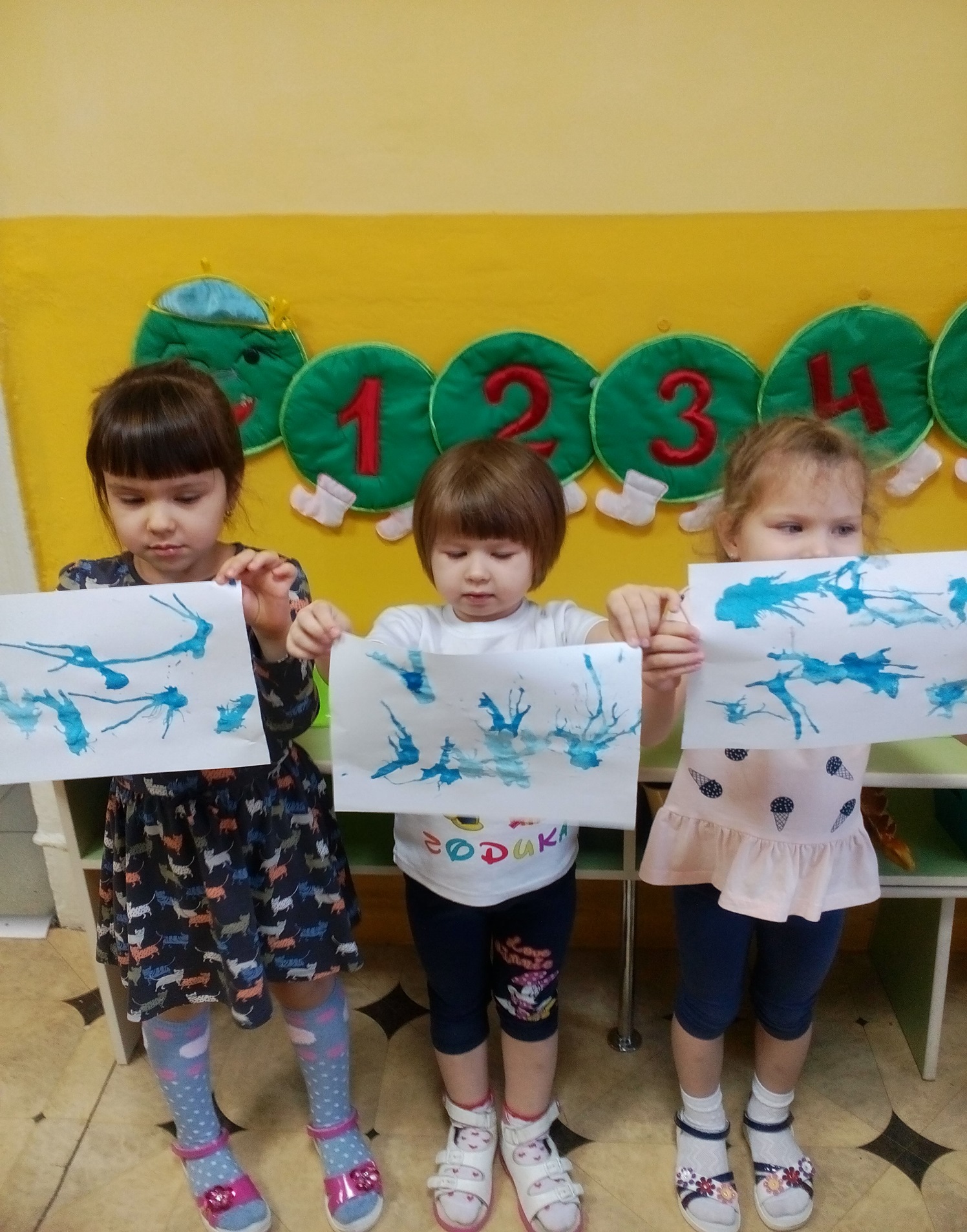 